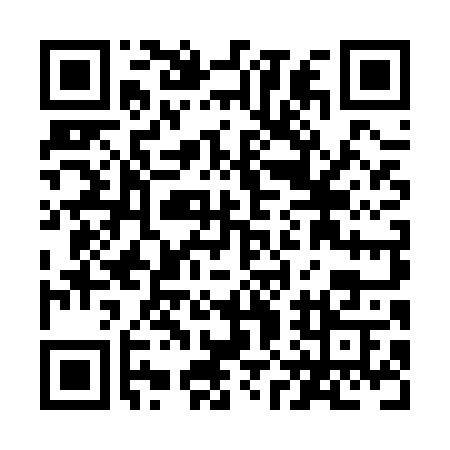 Prayer times for Bear River Station, Nova Scotia, CanadaWed 1 May 2024 - Fri 31 May 2024High Latitude Method: Angle Based RulePrayer Calculation Method: Islamic Society of North AmericaAsar Calculation Method: HanafiPrayer times provided by https://www.salahtimes.comDateDayFajrSunriseDhuhrAsrMaghribIsha1Wed4:396:121:206:208:2810:022Thu4:376:111:206:218:2910:043Fri4:356:091:206:218:3110:054Sat4:336:081:206:228:3210:075Sun4:316:071:196:238:3310:096Mon4:296:051:196:238:3410:107Tue4:276:041:196:248:3510:128Wed4:266:031:196:258:3710:149Thu4:246:011:196:258:3810:1610Fri4:226:001:196:268:3910:1711Sat4:205:591:196:278:4010:1912Sun4:185:581:196:288:4110:2113Mon4:175:561:196:288:4210:2214Tue4:155:551:196:298:4310:2415Wed4:135:541:196:308:4510:2616Thu4:125:531:196:308:4610:2817Fri4:105:521:196:318:4710:2918Sat4:095:511:196:318:4810:3119Sun4:075:501:196:328:4910:3220Mon4:055:491:196:338:5010:3421Tue4:045:481:196:338:5110:3622Wed4:035:471:206:348:5210:3723Thu4:015:471:206:358:5310:3924Fri4:005:461:206:358:5410:4025Sat3:585:451:206:368:5510:4226Sun3:575:441:206:368:5610:4327Mon3:565:431:206:378:5710:4528Tue3:555:431:206:378:5810:4629Wed3:545:421:206:388:5910:4830Thu3:525:421:206:399:0010:4931Fri3:515:411:216:399:0110:50